Форма бланка утверждена РешениемМС МО «Купчино» от 06.10.2022 № 38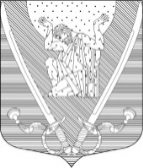 МУНИЦИПАЛЬНЫЙ СОВЕТвнутригородского муниципального образованиягорода федерального значения Санкт-Петербургамуниципальный округ Купчино6 СОЗЫВ (2019-2024 г.г.)Р Е Ш Е Н И Е  № 4314.12.2023 г.                                                                                             Санкт-Петербург«Об определении премии Главе внутригородского муниципального образования города федерального значения Санкт-Петербурга муниципальный округ Купчино»Руководствуясь статьей 191 Трудового кодекса Российской, Положением о материальном стимулировании работников Муниципального Совета и Местной администрации МО «Купчино», в целях стимулирования к достижению стабильно высоких показателей деятельности Муниципального образования,Муниципальный Совет     Р  Е  Ш  И  Л   :Выплатить Главе внутригородского муниципального образования города федерального значения Санкт-Петербурга муниципальный округ Купчино Пониматкину А.В. премию за добросовестное исполнение трудовых обязанностей в пределах остатка средств лимита бюджетных обязательств по оплате труда – 88701020020000011 (содержание Главы Муниципального образования).Решение вступает в силу с момента принятия.Контроль за исполнением настоящего решения оставляю за собой.Глава муниципального образования -Председатель Муниципального Совета                                            А.В. Пониматкин192212,  Санкт-Петербург,  ул. Будапештская,  дом №19,  корп.№1;  тел.  (812) 7030410,  e-mail: mocupсh@gmail.com.